The Commonwealth of MassachusettsExecutive Office of Health and Human ServicesDepartment of Public Health250 Washington Street, Boston, MA 02108-4619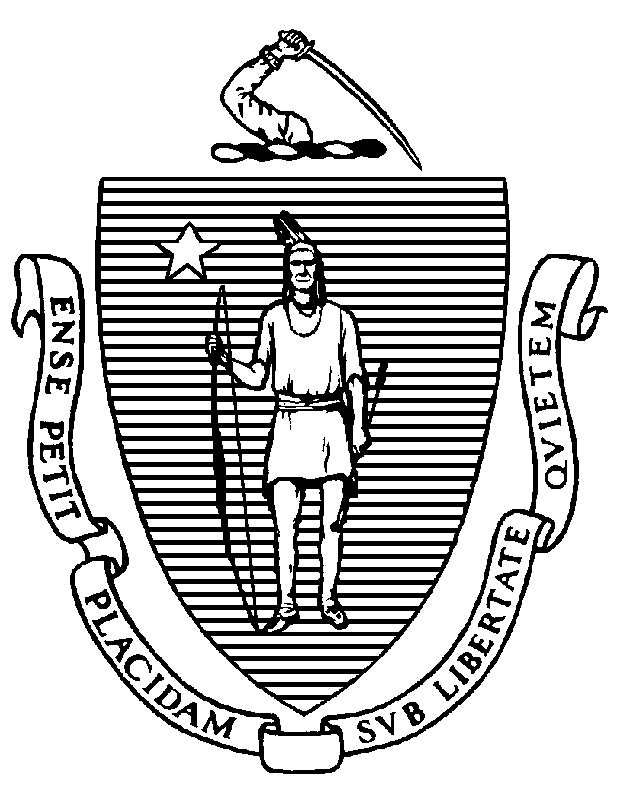             SARP Report: Individual Therapist/Treatment Provider Please complete and return this Report as stipulated in the Consent Agreement for SARP Participation (CASP). This report may be faxed to (617)887-8786. Please attach additional sheets as necessary.1.Are you familiar with the Participant’s Consent Agreement for SARP Participation?    Yes   No2.Is the participant making satisfactory progress?                                                               Yes   No 3.Have there been any breaks in abstinence since the last quarterly report?                       Yes   No4.Have you been informed of any SARP non-compliance matters?                                   Yes   No5.Is there anything you with to speak with SARP staff about?                                           Yes   NoComments section for questions 1-4:What are the Participant’s treatment goals and objective, and educational needs? If it applies, please share treatment plan recommendations:Additional Comment SpaceDo you have recommendations that the participant:Reduces the amount of therapy sessions per month?             Yes   NoReduces the amount of group meetings per week?                Yes   NoReturn to nursing practice?                                                     Yes   No*If yes to any of the questions above, please send or fax a letter of recommendation citing the request and rationale on letterhead that is signed and date. The recommendation may be faxed to (617)887-8786. Please note the following:Therapy shall not be reduced to less than an “as needed/ PRN” basis.Please refrain from giving this quarterly report and letters of recommendation to the participant to submit to SARP staff. The SARP anticipates all reports being sent directly to the SARP by the individual completing the report/letter(s). Form Revised: 3/13/23SARP Participant Name:Therapy Session Frequency:Therapy Session Frequency:Weekly      Bi-weekly    Monthly      PRNDates of AttendanceDates of AttendanceDates of AttendanceDates of AttendanceMissed SessionsMissed SessionsMissed SessionsMissed SessionsDate(s)Reason(s)Session RescheduledDate CompletedYes     NoYes     NoYes     NoYes     NoYes     NoTherapist Name:Therapist Name:Lic. Type and #:Lic. Type and #:Lic. Type and #:# Years working w/ participant:# Years working w/ participant:# Years working w/ participant:Years of practice:Years of practice:Years of practice:Do you hold a substance use disorder counseling license/cert?Do you hold a substance use disorder counseling license/cert?Do you hold a substance use disorder counseling license/cert?Do you hold a substance use disorder counseling license/cert?Do you hold a substance use disorder counseling license/cert?No  LADCI-II CADCI-II Other:No  LADCI-II CADCI-II Other:No  LADCI-II CADCI-II Other:No  LADCI-II CADCI-II Other:No  LADCI-II CADCI-II Other:No  LADCI-II CADCI-II Other:Agency Name or Independent Practice:Agency Name or Independent Practice:Agency Name or Independent Practice:Agency Name or Independent Practice:Phone:Phone:Address:SignatureSignatureSignatureSignatureSignatureSignatureSignatureDate SignedDate SignedDate SignedDate Signed